IEEE P802.11
Wireless LANsAbstractThis document proposes comment resolutions for the following CIDs:55, 56, 57, 58, 59, 105, 113, 251, 252, 253, 457 (Group 1)112, 114, 115, 116, 328, 390, 678, 823, 833 (Group 2)R0: Initial version.R1: Modified parameters in MLME-SENSTBMSMTRQ.request, MLME-SENSTBREPORT.indication primitives, and also modified primitive parameters based on the new Sensing Measurement Report frame proposed in 1579r3.R2: Only made changes to CID Group 1, including editorial changes, and parameter modifications in MLME-SENSTBMSMTRQ.request: PeerSTAAddress -> PeerSTAAddressListMLME-SENSTBMSMTRQ.confirm: Extract specific parameters from Sensing Measurement Report frameMLME-SENSTBREPORT.indication: Remove PeerSTAAddress and setup ID and instance IDMLME-SENSTBREPORTRQ.confirm: Keep only PeerSTAAddress, setup ID and instance IDSame changes applied to both TB and NTBCID 55, 56, 57, 58, 59, 105, 113, 251, 252, 253, 457Proposed resolution: REVISED. Please incorporate the changes in 11/22-1772r2 under “Modifications” for CIDs 55, 56, 57, 58, 59, 105, 113, 251, 252, 253, 457.Discussions:All TBDs mentioned in these comments refer to the primitive parameters in subclause 6.3.134. I agree with the commenters that these TBDs shall be replaced with the corresponding parameters. NOTE 1: DMG sensing measurement setup element is removed from the Sensing Measurement Setup Request/Response frame and included in the DMG Sensing Measurement Setup Request/Response frame. So, this CR will not consider DMG sensing measurement setup element.NOTE 2: The TBDs in MLME-SENSMSMTTERMINATION.request, MLME-SENSMSMTTERMINATION.indication and MLME-SENSMSMTTERMINATION.confirm primitives were resolved in document 11-22/1172r3, and are already included in D0.3. Modifications (#55, #56, #57, #58, #59, #105, #113, #251, #252, #253, #457):6.3.134.2 MLME-SENSMSMTSETUP.request 6.3.134.2.2 Semantics of the service primitive (#55, #56, #57, #59, #105, #113, #251, #252, #253, #457)To TGbf Editor: Please modify text in 6.3.134.2.2 in D0.3 as follows.The primitive parameters are as follows:MLME-SENSMSMTSETUP.request(TBDPeerSTAAddress,DialogToken,MeasurementSetupID,SensingMeasurementParameters)To TGbf Editor: Please insert the following table after the text in 6.3.134.2.2 in D0.3.6.3.134.3 MLME-SENSMSMTSETUP.indication 6.3.134.3.2 Semantics of the service primitive (#55, #56, #57, #59, #105, #113, #251, #252, #253)To TGbf Editor: Please modify text in 6.3.134.3.2 in D0.3 as follows.The primitive parameters are as follows:MLME-SENSMSMTSETUP.indication (TBDPeerSTAAddress,DialogToken,MeasurementSetupID,SensingMeasurementParameters)To TGbf Editor: Please insert the following table after the text in 6.3.134.3.2 in D0.3.6.3.134.4 MLME-SENSMSMTSETUP.response 6.3.134.4.2 Semantics of the service primitive (#55, #56, #57, #59, #105, #113, #251, #252, #253)To TGbf Editor: Please modify text in 6.3.134.4.2 in D0.3 as follows.The primitive parameters are as follows:MLME-SENSMSMTSETUP.response(TBDPeerSTAAddress,DialogToken,StatusCode,SensingMeasurementParameters)To TGbf Editor: Please insert the following table after the text in 6.3.134.4.2 in D0.3.6.3.134.5 MLME-SENSMSMTSETUP.confirm 6.3.134.5.2 Semantics of the service primitive (#55, #56, #57, #59, #105, #113, #251, #252, #253)To TGbf Editor: Please modify text in 6.3.134.5.2 in D0.3 as follows.The primitive parameters are as follows:MLME-SENSMSMTSETUP.confirm(TBDPeerSTAAddress,DialogToken,StatusCode,SensingMeasurementParameters)To TGbf Editor: Please insert the following table after the text in 6.3.134.5.2 in D0.3.6.3.134.9 MLME-SENSTBMSMTRQ.request6.3.134.9.2 Semantics of the service primitive (#55, #56, #57, #59, #105, #113, #251, #252, #253)To TGbf Editor: Please modify text in 6.3.134.9.2 in D0.3 as follows.The primitive parameters are as follows:MLME-SENSTBMSMTRQ.request(TBDPeerSTAAddressList,MeasurementSetupID,MeasurementInstanceID,SensingMeasurementParameters)To TGbf Editor: Please insert the following table after the text in 6.3.134.9.2 in D0.3.6.3.134.10 MLME-SENSTBMSMTRQ.confirm6.3.134.10.2 Semantics of the service primitive (#55, #56, #57, #59, #105, #113, #251, #252, #253)To TGbf Editor: Please modify text in 6.3.134.10.2 in D0.3 as follows.The primitive parameters are as follows:MLME-SENSTBMSMTRQ.confirm(TBDPeerSTAAddress,SensingMeasurementReportType,MeasurementSetupID,MeasurementInstanceID,SensingTransmitterSTAID,SensingReceiverSTAID,CSI_ESTIMATE)To TGbf Editor: Please insert the following table after the text in 6.3.134.10.2 in D0.3.6.3.134.11 MLME-SENSTBREPORT.indication6.3.134.11.2 Semantics of the service primitive (#55, #56, #57, #59, #105, #113, #251, #252, #253)To TGbf Editor: Please modify text in 6.3.134.11.2 in D0.3 as follows.The primitive parameters are as follows:MLME-SENSTBREPORT.indication(TBDCSI_ESTIMATE)To TGbf Editor: Please insert the following table after the text in 6.3.134.11.2 in D0.3.6.3.134.12 MLME-SENSTBREPORTRQ.request6.3.134.12.2 Semantics of the service primitive (#55, #56, #57, #59, #105, #113, #251, #252, #253)To TGbf Editor: Please modify text in 6.3.134.12.2 in D0.3 as follows.The primitive parameters are as follows:MLME-SENSTBREPORTRQ.request(TBDPeerSTAAddress, SensingMeasurementReportType,MeasurementSetupID,MeasurementInstanceID,SensingTransmitterSTAID,SensingReceiverSTAID,CSI_ESTIMATE)To TGbf Editor: Please insert the following table after the text in 6.3.134.12.2 in D0.3.6.3.134.13 MLME- SENSTBREPORTRQ.confirm6.3.134.13.2 Semantics of the service primitive (#55, #56, #57, #59, #105, #113, #251, #252, #253)To TGbf Editor: Please modify text in 6.3.134.13.2 in D0.3 as follows.The primitive parameters are as follows:MLME-SENSTBREPORTRQ.confirm(TBDPeerSTAAddress,MeasurementSetupID,MeasurementInstanceID)To TGbf Editor: Please insert the following table after the text in 6.3.134.13.2 in D0.3.6.3.134.14 MLME-SENSNTBMSMTRQ.request6.3.134.14.2 Semantics of the service primitive (#55, #56, #57, #59, #105, #113, #251, #252, #253)To TGbf Editor: Please modify text in 6.3.134.14.2 in D0.3 as follows.The primitive parameters are as follows:MLME-SENSNTBMSMTRQ.request(TBDPeerSTAAddress,MeasurementSetupID,MeasurementInstanceID,SensingMeasurementParameters)To TGbf Editor: Please insert the following table after the text in 6.3.134.14.2 in D0.3.6.3.134.15 MLME-SENSNTBMSMTRQ.confirm6.3.134.15.2 Semantics of the service primitive (#55, #56, #57, #59, #105, #113, #251, #252, #253)To TGbf Editor: Please modify text in 6.3.134.15.2 in D0.3 as follows.The primitive parameters are as follows:MLME-SENSNTBMSMTRQ.confirm(TBDPeerSTAAddress,SensingMeasurementReportType,MeasurementSetupID,MeasurementInstanceID,SensingTransmitterSTAID,SensingReceiverSTAID,CSI_ESTIMATE)To TGbf Editor: Please insert the following table after the text in 6.3.134.15.2 in D0.3.6.3.134.16 MLME-SENSNTBREPORT.indication6.3.134.16.2 Semantics of the service primitive (#55, #56, #57, #59, #105, #113, #251, #252, #253)To TGbf Editor: Please modify text in 6.3.134.16.2 in D0.3 as follows.The primitive parameters are as follows:MLME-SENSNTBREPORT.indication(TBDCSI_ESTIMATE)To TGbf Editor: Please insert the following table after the text in 6.3.134.16.2 in D0.3.6.3.134.17 MLME-SENSNTBREPORTRQ.request6.3.134.17.2 Semantics of the service primitive (#55, #56, #57, #59, #105, #113, #251, #252, #253)To TGbf Editor: Please modify text in 6.3.134.17.2 in D0.3 as follows.The primitive parameters are as follows:MLME-SENSNTBREPORTRQ.request(TBDPeerSTAAddress,SensingMeasurementReportType,MeasurementSetupID,MeasurementInstanceID,SensingTransmitterSTAID,SensingReceiverSTAID,CSI_ESTIMATE)To TGbf Editor: Please insert the following table after the text in 6.3.134.17.2 in D0.3.6.3.134.18 MLME-SENSNTBREPORTRQ.confirm6.3.134.18.2 Semantics of the service primitive (#55, #56, #57, #59, #105, #113, #251, #252, #253)To TGbf Editor: Please modify text in 6.3.134.18.2 in D0.3 as follows.The primitive parameters are as follows:MLME-SENSNTBREPORTRQ.confirm(TBDPeerSTAAddress,MeasurementSetupID,MeasurementInstanceID)To TGbf Editor: Please insert the following table after the text in 6.3.134.18.2 in D0.3.CID 112	Proposed resolution: REVISED. Please incorporate the changes in 11/22-1772r2 under “Modifications” for CID 112.Discussion: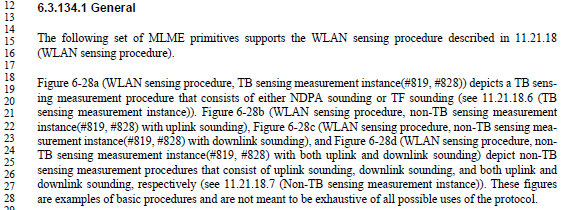 I agree with the commenter that it is not very obvious to identify which set of MLME primitives are referred to. In the baseline document (REVme D1.3), the sentence (“The following set of …”) is followed immediately by the figure(s) which shows all primitives. Instead of separating this sentence from the figure by skipping a line, the proposed modification is to remove Line 17 and combine two paragraphs into one. Modifications (#112):6.3.134.1 GeneralTo TGbf Editor: Please remove Line 17 and modify the text in 6.3.134.1 in D0.3 as follows. The following set of MLME primitives supports the WLAN sensing procedure described in 11.21.18 (WLAN sensing procedure). (#112) Figure 6-28a (WLAN sensing procedure, TB sensing measurement instance(#819, #828)) depicts … These figures are examples of basic procedures and are not meant to be exhaustive of all possible uses of the protocol.CID 114	Proposed resolution: REVISED. Please incorporate the changes in 11/22-1772r2 under “Modifications” for CID 114.Discussion: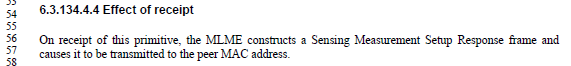 This “peer MAC address” is mentioned in the subclause for MLME-SENSMSMTSETUP.response primitive, which is specified in the PeerSTAAddress parameter in the inserted table in the CR for e.g., CIDs 55. To avoid repeated description, the proposed modification is to refer to the PeerSTAAddress parameter.Modifications(#114):6.3.134.4.4 Effect of receiptTo TGbf Editor: Please modify the text in 6.3.134.4.4 in D0.3 as follows. On receipt of this primitive, the MLME constructs a Sensing Measurement Setup Response frame and causes it to be transmitted to the peer MAC address indicated by the PeerSTAAddress parameter.CID 115, 116, 328Proposed resolution: REVISED. Please incorporate the changes in 11/22-1772r2 under “Modifications” for CIDs 115, 116 and 328.Discussion on #115: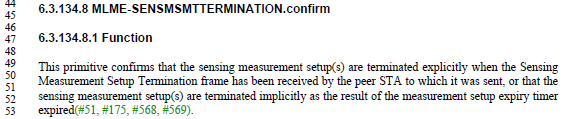 This primitive is issued at the sender of the termination frame. “Acknowledged” is more suitable when the reception of the termination frame is indeed “acknowledged” – Ack is received at the sender. The termination frame can also be sent as an Action No Ack frame, in which case this primitive is issued at the sender after sending the termination frame. Considering both cases, I think “confirms” is OK to use. And, we need to include the no-Ack case in 6.3.134.8. Modifications (#115):6.3.134.8 MLME-SENSMSMTTERMINATION.confirm6.3.134.8.1 FunctionTo TGbf Editor: Please modify the text in 6.3.134.8.1 in D0.3 as follows. This primitive confirms that the sensing measurement setup(s) are terminated explicitly when the Sensing Measurement Setup Termination frame has been sent or has been received by the peer STA to which it was sent, or that the sensing measurement setup(s) are terminated implicitly as the result of the measurement setup expiry timer expired(#51, #175, #568, #569, #115).6.3.134.8.3 When generatedTo TGbf Editor: Please modify the text in 6.3.134.8.3 in D0.3 as follows. This primitive is generated by the MLME that the sensing measurement setup(s) are terminated explicitly when the Sensing Measurement Setup Termination frame is sent to the peer STA or when an Ack frame corresponding to the Sensing Measurement Setup Termination frame is received from the peer STA, or that the sensing measurement setup(s) are terminated implicitly as the result of the measurement setup expiry timer expired(#51, #175, #568, #569, #115).6.3.134.7 MLME-SENSMSMTTERMINATION.indication6.3.134.7.1 FunctionTo TGbf Editor: Please modify the text in 6.3.134.7.1 in D0.3 as follows. This primitive indicates that a Sensing Measurement Setup Termination frame has been received requesting the termination of sensing measurement setup(s), and the corresponding Ack frame has been transmitted (#51, #175, #568, #569, #115).Discussion on #116: 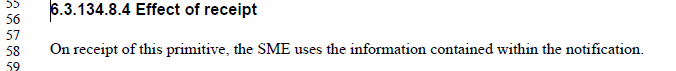 I agree with the commenter in principle that the current text is kind of vague. It could be helpful to descirbe the possible bahavior after receiving the MLME-SENSMSMTTERMINATION.confirm primitive – at the STA that sent the termination frame. In 6.3.134.10.4 Effect of receipt for the MLME-SENSTBMSMTRQ.confirm and MLME-SENSNTBMSMTRQ.confirm primitives, similar texts appear.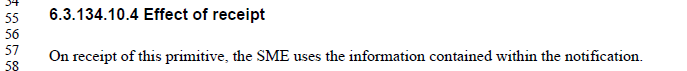 Modifications (#116):6.3.134.8 MLME- SENSMSMTTERMINATION.confirm6.3.134.8.4 Effect of receiptTo TGbf Editor: Please modify the text in 6.3.134.8.4 in D0.3 as follows. On receipt of this primitive, the SME uses the information contained within the notification may release the resources associated with the sensing measurement setup(s) that were terminated (#116). 6.3.134.10 MLME-SENSTBMSMTRQ.confirm6.3.134.10.4 Effect of receiptTo TGbf Editor: Please modify the text in 6.3.134.10.4 in D0.3 as follows. On receipt of this primitive, the SME uses the information contained within the notification is notified of the measurement results of a TB sensing measurement instance (#116).6.3.134.15 MLME-SENSNTBMSMTRQ.confirm6.3.134.15.4 Effect of receiptTo TGbf Editor: Please modify the text in 6.3.134.10.4 in D0.3 as follows. On receipt of this primitive, the SME uses the information contained within the notification is notified of the measurement results of a non-TB sensing measurement instance (#116).Discussion on #328:The commenter suggests add the timeout condition when issuing the MLME-SENSMSMTTERMINATION.indication primitive. This condition is already captured in the function of the MLME-SENSMSMTTERMINATION.confirm primitive. So, if the sensing measurement setup is terminated implicitly as a result of the expiry time, the MLME will issue an MLME-SENSMSMTTERMINATION.confirm primitive to SME to terminate the setup. So, in the “When generated” subclause for MLME-SENSMSMTTERMINATION.indication, we can keep the current text as it is for now: 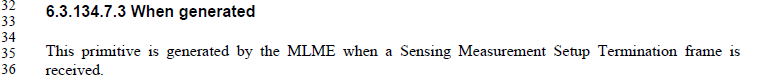 Modifications (#328):6.3.134.8.3 When generatedTo TGbf Editor: Please add “#328” to the end of the following text in 6.3.134.8.3 in D0.3 as follows. …, or that the sensing measurement setup(s) are terminated implicitly as the result of the measurement setup expiry timer expired(#51, #175, #568, #569, #328).CID 390	Proposed resolution: REJECTED. Discussion: For the case when the sensing initiator is only a sensing receiver, the SI2SR NDP is still necessary to be sent. Nonetheless, the SI2SR NDP is not shown in the figure, for which, we’ve agreed to add explanations in the text. So, we can keep the text in 6.3.134.14.4 for now. 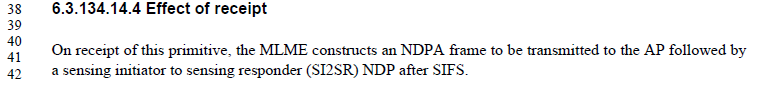 CID 678	Proposed resolution: REVISED. Please incorporate the changes in 11/22-1772r2 under “Modifications” for CID 678Modifications (#678):6.3.134.4 MLME-SENSMSMTSETUP.response 6.3.134.4.1 FunctionTo TGbf Editor: Please modify the text in 6.3.134.4.1 in D0.3 as follows. This primitive is generated in response to a MLME-SENSMSMTSETUP.indication and requests the transmission of a Sensing Measurement Setup Response frame (#678). 6.3.134.4.3 When generatedTo TGbf Editor: Please modify the text in 6.3.134.4.3 in D0.3 as follows. This primitive is generated by the SME in response to a MLME-SENSMSMTSETUP.indication primitive to request that a Sensing Measurement Setup Response frame be sent to a peer STA to either accept or reject a sensing measurement setup request (#678).CID 823	Proposed resolution: REVISED. Please incorporate the changes in 11/22-1772r2 under “Modifications” for CID 823Discussion: In the original text, the wording in the figure caption and the wording after “depicts” were identical. The text was revised in the CR document 1365r5, the SP for which was supported unanimously. The revised text is as follows:Modifications (#823):6.3.134.1 GeneralTo TGbf Editor: Please add “#823” to the end of the following text in 6.3.134.4.1 in D0.3 as follows. Figure 6-28b (WLAN sensing procedure with a non-TB sensing measurement instance(#819, #828, #389, #825, #212, #371, #731, #35, #822, #826, #827, #828) depicts a non-TB sensing measurement procedure that consists of NDPA sounding with SI2SR NDP or SR2SI NDP or both SI2SR NDP and SR2SI NDP (see 11.21.18.7 (Non-TB sensing measurement instance)) (#822, #826, #827, #829, #389, #823).CID 833Proposed resolution: REJECTED.Discussion: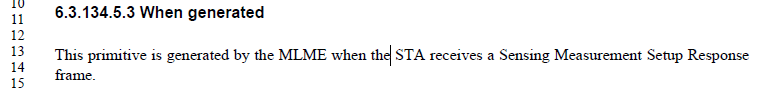 This primitive is MLME-SENSMSMTSETUP.confirm. This primitive is generated at the STA when this STA receives the Sensing Measurement Setup Response frame, not when the peer STA receives the response frame. SPDo you support the proposed modifications to the following CIDs in document 11-22/1772r0 and incorporate the changes into the latest TGbf draft: 55, 56, 57, 58, 59, 105, 113, 251, 252, 253, 457, 112, 114, 115, 116, 328, 390, 678, 823, 833Y/N/ACC40 CR for MLME – Part 2CC40 CR for MLME – Part 2CC40 CR for MLME – Part 2CC40 CR for MLME – Part 2CC40 CR for MLME – Part 2Date:  2022-10-xxDate:  2022-10-xxDate:  2022-10-xxDate:  2022-10-xxDate:  2022-10-xxAuthor(s):Author(s):Author(s):Author(s):Author(s):NameAffiliationAddressPhoneemailNarengerileHuaweiShenzhen, Chinanarengerile@huawei.comRui DuHuaweiShenzhen, ChinaMengshi HuHuaweiShenzhen, ChinaCIDSubclausePageCommentProposed Change556.3.134.2.220.50TBD textFill text to replace the TBD566.3.134.3.221.15TBD textFill text to replace the TBD576.3.134.4.221.44TBD textFill text to replace the TBD586.3.134.5.222.06TBD textFill text to replace the TBD596.3.134.6.222.35TBD textFill text to replace the TBD. More sections have TBDs.1056.3.134.2.220.49The "TBD" should be removed or replaced with textThere appear to be 93 occurrences of "TBD" in this draft. These should either be all removed or replaced with text.1136.3.134.2.220.49MLME-SENSMSMTSETUP.request input parameters are undefined (as are the input parameters of all other primitives)Provide input parameters for the primitives (throughout clause 6.3.134)2516.3.134.2.220.48In the clause 9.6.7.49 the measurement setup request frame inculdes the MSID field and DMG sensing measurement setup element and sensing measurement parameters element field , so in the primitive of the sensing measurement setup request we should change TBD as  "dialog token and MSID and DMG sensing measurement setup or  sensing measurement parameters element  " .as in comment2526.3.134.3.221.15In the clause 9.6.7.49 the measurement setup request frame inculdes the MSID field and DMG sensing measurement setup element and sensing measurement parameters element field , so in the primitive of the sensing measurement setup request we should change TBD as  "dialog token and MSID and DMG sensing measurement setup or  sensing measurement parameters element  " .as in comment2536.3.134.4.221.42In the clause 9.6.7.49 the measurement setup request frame inculdes the MSID field and DMG sensing measurement setup element and sensing measurement parameters element field , so in the primitive of the sensing measurement setup request we should change TBD as  "dialog token and MSID and DMG sensing measurement setup or  sensing measurement parameters element  " .as in comment4576.3.134.220.48The primitive parameters of MLME-SENSMSMTSETUP.request are TBD.The primitive parameters of MLME-SENSMSMTSETUP.request must be defined and reflect parameters already defined in Sensing Measurement Request frame. Contribution will be provided.NameTypeValid rangeDescriptionPeerSTAAddressMAC addressAny valid individual MAC addressSpecifies the MAC address of the sensing responder with which to perform the sensing measurement setup.DialogTokenInteger0-255Identifies the sensing measurement setup request/response transaction. MeasurementSetupIDIntegerAs defined in Figure 9-1138b(Measurement Setup ID field format(#76, #261, #518))Specifies the Measurement Setup ID assigned to the sensing measurement setup.SensingMeasurementParametersAs defined in 9.4.2.317 (Sensing Measurement Parameters element)As defined in 9.4.2.317 (Sensing Measurement Parameters element)Specifies the parameters within the Sensing Measurement Parameters element for the sensing measurement setup. NameTypeValid rangeDescriptionPeerSTAAddressMAC addressAny valid individual MAC addressSpecifies the MAC address of the sensing initiator from which the Sensing Measurement Setup Request frame was received.DialogTokenInteger0-255Identifies the sensing measurement setup request/response transaction. MeasurementSetupIDIntegerAs defined in Figure 9-1138b(Measurement Setup ID field format(#76, #261, #518))Specifies the Measurement Setup ID assigned for the sensing measurement setup.SensingMeasurementParametersAs defined in 9.4.2.317 (Sensing Measurement Parameters element)As defined in 9.4.2.317 (Sensing Measurement Parameters element)Specifies the parameters within the Sensing Measurement Parameters element for the sensing measurement setup.NameTypeValid rangeDescriptionPeerSTAAddressMAC addressAny valid individual MAC addressSpecifies the MAC address of the sensing initiator with which to perform the sensing measurement setup. DialogTokenInteger0-255Identifies the sensing measurement setup request/response transaction.StatusCodeEnumeratedvalueAs defined in 9.4.1.9 (Status Code field)Indicates the result response to a sensing measurement setup request.SensingMeasurementParametersAs defined in 9.4.2.317 (Sensing Measurement Parameters element)As defined in 9.4.2.317 (Sensing Measurement Parameters element)Specifies the parameters within the Sensing Measurement Parameters element for the sensing measurement setup. The parameter is present if the Status Code field is set to PREFERRED_MEASUREMENT_SETUP_PARAMETERS_SUGGESTED; otherwise, this parameter is not present.NameTypeValid rangeDescriptionPeerSTAAddressMAC addressAny valid individual MAC addressSpecifies the MAC address of the sensing responder from which the Sensing Measurement Setup Response frame was received. This value matches the PeerSTAAddress parameter specified in the MLME-SENSMSMTSETUP.request primitive.DialogTokenInteger0-255Identifies the sensing measurement setup request/response transaction.StatusCodeEnumeratedvalueAs defined in 9.4.1.9 (Status Code field)Indicates the result response to a sensing measurement setup request.SensingMeasurementParametersAs defined in 9.4.2.317 (Sensing Measurement Parameters element)As defined in 9.4.2.317 (Sensing Measurement Parameters element)Specifies the parameters within the Sensing Measurement Parameters element for the sensing measurement setup. The parameter is present if the Status Code field is set to PREFERRED_MEASUREMENT_SETUP_PARAMETERS_SUGGESTED; otherwise, this parameter is not present.NameTypeValid rangeDescriptionPeerSTAAddressListMAC addressAny valid individual MAC addressSpecifies the MAC address of the sensing responder(s) with which to perform a TB sensing measurement instance.MeasurementSetupIDIntegerAs defined in Figure 9-1138b(Measurement Setup ID field format(#76, #261, #518))Identifies the sensing measurement setup for the sensing measurement instance.MeasurementInstanceIDIntegerAs defined in 11.21.18.5 (Sensing measurement instance: General).Identifies the sensing measurement instance. SensingMeasurementParametersAs defined in 9.4.2.317 (Sensing Measurement Parameters element)As defined in 9.4.2.317 (Sensing Measurement Parameters element)As defined in 9.4.2.317 (Sensing Measurement Parameters element)NameTypeValid rangeDescriptionPeerSTAAddressMAC addressAny valid individual MAC addressSpecifies the MAC address of the sensing responder from which the Sensing Measurement Report frame was received.SensingMeasurementReportTypeAs defined in Table 9-401r (Sensing Measurement Report Type field definition)As defined in Table 9-401r (Sensing Measurement Report Type field definition)Identifies the type of sensing measurement report.MeasurementSetupIDIntegerAs defined in Figure 9-1138b(Measurement Setup ID field format(#76, #261, #518))Identifies the sensing measurement setup for the received Sensing Measurement Report frame.MeasurementInstanceIDIntegerAs defined in 11.21.18.5 (Sensing measurement instance: General).Identifies the TB sensing measurement instance whose sensing measurement result is contained in the received Sensing Measurement Report frame. SensingTransmitterSTAIDIntegerAs defined in 11.21.18.1 (Overview).Specifies the AID/USID of the sensing transmitter.SensingReceiverSTAIDIntegerAs defined in 11.21.18.1 (Overview).Specifies the AID/USID of the sensing receiver.CSI_ESTIMATEAs defined in the RXVECTOR. See 27.2.2 (TXVECTOR and RXVECTOR parameters). As defined in the RXVECTOR. See 27.2.2 (TXVECTOR and RXVECTOR parameters). As defined in the RXVECTOR. See 27.2.2 (TXVECTOR and RXVECTOR parameters). NameTypeValid rangeDescriptionCSI_ESTIMATEAs defined in the RXVECTOR. See 27.2.2 (TXVECTOR and RXVECTOR parameters). As defined in the RXVECTOR. See 27.2.2 (TXVECTOR and RXVECTOR parameters). As defined in the RXVECTOR. See 27.2.2 (TXVECTOR and RXVECTOR parameters). NameTypeValid rangeDescriptionPeerSTAAddressMAC addressAny valid individual MAC addressSpecifies the MAC address of the sensing initiator to which the Sensing Measurement Report frame is sent.SensingMeasurementReportTypeAs defined in Table 9-401r (Sensing Measurement Report Type field definition)As defined in Table 9-401r (Sensing Measurement Report Type field definition)Identifies the type of sensing measurement report.MeasurementSetupIDIntegerAs defined in Figure 9-1138b(Measurement Setup ID field format(#76, #261, #518))Identifies the sensing measurement setup for the received Sensing Measurement Report frame.MeasurementInstanceIDIntegerAs defined in 11.21.18.5 (Sensing measurement instance: General).Identifies the TB sensing measurement instance whose sensing measurement result is contained in the received Sensing Measurement Report frame. SensingTransmitterSTAIDIntegerAs defined in 11.21.18.1 (Overview).Specifies the AID/USID of the sensing transmitter.SensingReceiverSTAIDIntegerAs defined in 11.21.18.1 (Overview).Specifies the AID/USID of the sensing receiver.CSI_ESTIMATEAs defined in the RXVECTOR. See 27.2.2 (TXVECTOR and RXVECTOR parameters). As defined in the RXVECTOR. See 27.2.2 (TXVECTOR and RXVECTOR parameters). As defined in the RXVECTOR. See 27.2.2 (TXVECTOR and RXVECTOR parameters). NameTypeValid rangeDescriptionPeerSTAAddressMAC addressAny valid individual MAC addressSpecifies the MAC address of the sensing initiator to which the Sensing Measurement Report frame was sent.MeasurementSetupIDIntegerAs defined in Figure 9-1138b(Measurement Setup ID field format(#76, #261, #518))Identifies the sensing measurement setup for the received Sensing Measurement Report frame.MeasurementInstanceIDIntegerAs defined in 11.21.18.5 (Sensing measurement instance: General).Identifies the TB sensing measurement instance whose sensing measurement result is contained in the received Sensing Measurement Report frame. NameTypeValid rangeDescriptionPeerSTAAddressMAC addressAny valid individual MAC addressSpecifies the MAC address of the sensing responder with which to perform a non-TB sensing measurement instance.MeasurementSetupIDIntegerAs defined in Figure 9-1138b(Measurement Setup ID field format(#76, #261, #518))Identifies the sensing measurement setup for the sensing measurement instance.MeasurementInstanceIDIntegerAs defined in 11.21.18.5 (Sensing measurement instance: General).Identifies the sensing measurement instance. SensingMeasurementParametersAs defined in 9.4.2.317 (Sensing Measurement Parameters element)As defined in 9.4.2.317 (Sensing Measurement Parameters element)As defined in 9.4.2.317 (Sensing Measurement Parameters element)NameTypeValid rangeDescriptionPeerSTAAddressMAC addressAny valid individual MAC addressSpecifies the MAC address of the sensing responder from which the Sensing Measurement Report frame was received.SensingMeasurementReportTypeAs defined in Table 9-401r (Sensing Measurement Report Type field definition)As defined in Table 9-401r (Sensing Measurement Report Type field definition)Identifies the type of sensing measurement report.MeasurementSetupIDIntegerAs defined in Figure 9-1138b(Measurement Setup ID field format(#76, #261, #518))Identifies the sensing measurement setup for the received Sensing Measurement Report frame.MeasurementInstanceIDIntegerAs defined in 11.21.18.5 (Sensing measurement instance: General).Identifies the non-TB sensing measurement instance whose sensing measurement result is contained in the received Sensing Measurement Report frame. SensingTransmitterSTAIDIntegerAs defined in 11.21.18.1 (Overview).Specifies the AID/USID of the sensing transmitter.SensingReceiverSTAIDIntegerAs defined in 11.21.18.1 (Overview).Specifies the AID/USID of the sensing receiver.CSI_ESTIMATEAs defined in the RXVECTOR. See 27.2.2 (TXVECTOR and RXVECTOR parameters). As defined in the RXVECTOR. See 27.2.2 (TXVECTOR and RXVECTOR parameters). As defined in the RXVECTOR. See 27.2.2 (TXVECTOR and RXVECTOR parameters). NameTypeValid rangeDescriptionCSI_ESTIMATEAs defined in the RXVECTOR. See 27.2.2 (TXVECTOR and RXVECTOR parameters). As defined in the RXVECTOR. See 27.2.2 (TXVECTOR and RXVECTOR parameters). As defined in the RXVECTOR. See 27.2.2 (TXVECTOR and RXVECTOR parameters). NameTypeValid rangeDescriptionPeerSTAAddressMAC addressAny valid individual MAC addressSpecifies the MAC address of the sensing initiator to which the Sensing Measurement Report frame is sent.SensingMeasurementReportTypeAs defined in Table 9-401r (Sensing Measurement Report Type field definition)As defined in Table 9-401r (Sensing Measurement Report Type field definition)Identifies the type of sensing measurement report.MeasurementSetupIDIntegerAs defined in Figure 9-1138b(Measurement Setup ID field format(#76, #261, #518))Identifies the sensing measurement setup for the received Sensing Measurement Report frame.MeasurementInstanceIDIntegerAs defined in 11.21.18.5 (Sensing measurement instance: General).Identifies the non-TB sensing measurement instance whose sensing measurement result is contained in the received Sensing Measurement Report frame. SensingTransmitterSTAIDIntegerAs defined in 11.21.18.1 (Overview).Specifies the AID/USID of the sensing transmitter.SensingReceiverSTAIDIntegerAs defined in 11.21.18.1 (Overview).Specifies the AID/USID of the sensing receiver.CSI_ESTIMATEAs defined in the RXVECTOR. See 27.2.2 (TXVECTOR and RXVECTOR parameters). As defined in the RXVECTOR. See 27.2.2 (TXVECTOR and RXVECTOR parameters). As defined in the RXVECTOR. See 27.2.2 (TXVECTOR and RXVECTOR parameters). NameTypeValid rangeDescriptionPeerSTAAddressMAC addressAny valid individual MAC addressSpecifies the MAC address of the sensing initiator to which the Sensing Measurement Report frame was sent.MeasurementSetupIDIntegerAs defined in Figure 9-1138b(Measurement Setup ID field format(#76, #261, #518))Identifies the sensing measurement setup for the received Sensing Measurement Report frame.MeasurementInstanceIDIntegerAs defined in 11.21.18.5 (Sensing measurement instance: General).Identifies the TB sensing measurement instance whose sensing measurement result is contained in the received Sensing Measurement Report frame. CIDSubclausePageCommentProposed Change1126.3.134.118.15"The following set of MLME primitives" is not clear: no set of primitives is provided. The paragraph that follows talks about sensing procedures instead.List the MLME primitives or provide a reference.CIDSubclausePageCommentProposed Change1146.3.134.4.421.57"the peer MAC address" is not clear. Presumably the MAC address from which MLME-SENSMSMTSETUP.request was received.ClarifyCIDSubclausePageCommentProposed Change1156.3.134.8.119.19"confirms that a Sensing Measurement Setup Termination frame has been received by the peer STA". Better to say it was "ackowledged" - that's the only verifiable action.See comment1166.3.134.8.423.40"On receipt of this primitive, the SME uses the information contained within the notification.". That's pretty vague. If no normative behavior is defined, just state it.Replace with e.g. "Use of this information is out of scope of this standard "See also page 24, line 353286.3.134.7.323.056.3.132.7 MLME-SENSMSMTTERMINATION.indication. An expiration of the TO associated with the lack of the activity of the MS may require transmission of the frame. This condition shall be added to "6.3.134.7.3 When generated".add at the end of the sentence "or the TO associated with the MS, expires."CIDSubclausePageCommentProposed Change3906.3.134.14.426.19In a non-TB sensing measurement instance, it is not necessary that an I2R NDP is transmitted by a sesnig initiator, e.g., when a sensing intiator is only a sensing reciever, as indicated in Figure 6-28cModify the effect-of-receipt of an MLME-SENSNTBMSMTRQ.request primitive (Subclause 6.3.134.14.4) or modify Figure 6-28c.CIDSubclausePageCommentProposed Change6786.3.134.4.121.35"The primitive is generated in response..." to should be moved to sub section "when generated"As a general comment, I don't think the paraghraph titles "When generated" and "Effect of receipt" are good.I Realize this is the structure used throughout the spec for a long time so of course a proposed change of this will be rejected. Therefore I will not make this comment in every place where these titles are used. Anyway, one reason why it is not suitable is evident from that the sentence in the comment. Apparently this answers the question "when genererated", which is the title of 6.3.134.4.3, so my proposal is to move this sentence here.CIDSubclausePageCommentProposed Change8236.3.134.118.24Repetitive wordingChange text to:  "... depict non-TB sensing measurement procedures (see 11.21.18.7 (Non-TB sensing measurement instance)). "remove:   "that consiste of uplink sounding, downlink sounding, and both uplink and downlink sounding respectively"CIDSubclausePageCommentProposed Change8336.3.134.5.322.12Missing classification of STA as "peer STA"Change text to:"This primitive is generated by the MLME when the peer STA receives a Sensing Measurement Setup Response frame."